 	Edinburgh Southern Orienteering Club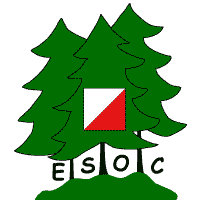 Bulletin for schools, December 2018For further information on any of these items, please contact schoolenquiries@esoc.org.ukPreambleIn 2018 ESOC helped hundreds of school pupils across Edinburgh have a taste of orienteering.  We made use of school grounds, some of which are included on existing orienteering maps of adjacent parks and estates and some drawn from City of Edinburgh school plans.  No doubt we will continue to do that in 2019.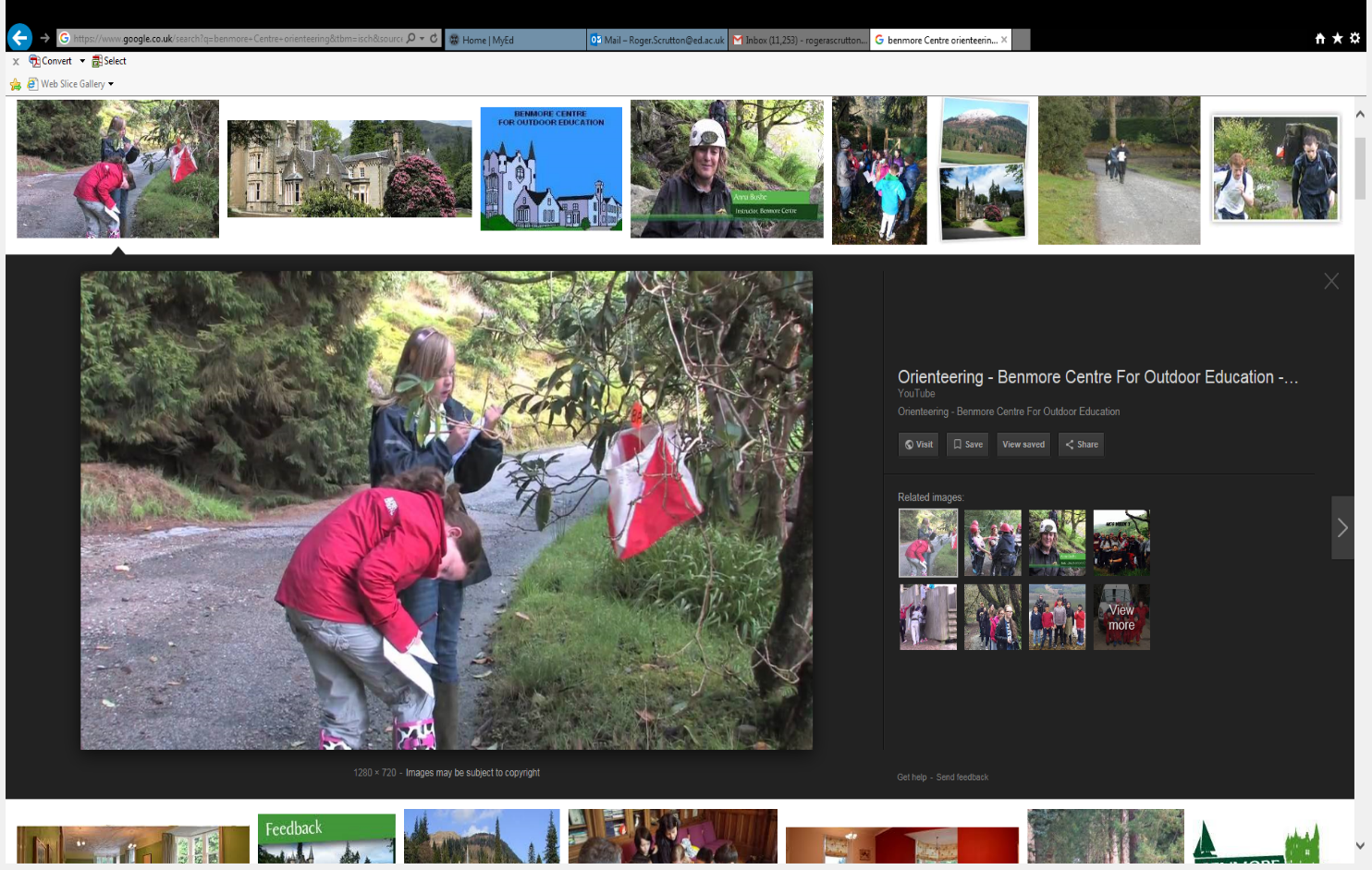 Support for teachersWe would, however, like to help teachers to develop their knowledge of orienteering so that they have the ability to deliver an orienteering session of their own and link it to curriculum experiences and outcomes.  The best stage at which to introduce orienteering is at P6 to S2 and/or around transition – and once a set of exercises is developed the same exercises can be delivered year-in, year-out at that evel.  To support this, ESOC would: Advise on whether your school grounds are suitable for orienteering,Help with the creation of a map for you to use,Provide a volunteer to act as mentor until the teacher is confident with delivery,Provide ideas for integrating the experience with the Es+Os of the Curriculum for Excellence using outdoor learning,Advise on how enthusiastic pupils can participate in the regular orienteering events in and around Edinburgh outside school hours,Arrange for you to use our club’s electronic equipment for recording time around a course or exercise (this would require your school to join ESOC at the club/group rate - https://www.esoc.org.uk/group-membership-information).One of the best ways to start is for the teacher to attend the IntrO Course provided by Scottish Orienteeringhttps://www.scottish-orienteering.org/soa/page/introducing-orienteering-new-course-for-teachersThe Scottish Orienteering Association would be happy to provide a course for teachers in Edinburgh.  Thereafter, ESOC would provide local support.Please contact me, Roger Scrutton, schoolenquiries@esoc.org.uk, if you would like to take up this opportunity.  My own work is in outdoor education at Moray House School of Education, so I know where you are coming from, and I volunteer to do a wide variety of things orienteering-wise in and outside schools.JASS it up!ESOC is particularly keen to support primary schools in delivering the Junior Award Scheme for Schools, JASS (http://www.jasschools.org.uk/what-jass).  This would normally involve an ESOC volunteer working with a school over three or four weeks.  After practice sessions on the basics of orienteering in the gym or on the school playing field, with some orienteering games thrown in, there is an easy test course in the final session for pupils to show they have a good understanding of orienteering. Because this approach includes the use of ESOC’s electronic timing equipment, we ask that the school joins our club as a Group Member: https://www.esoc.org.uk/group-membership-information. 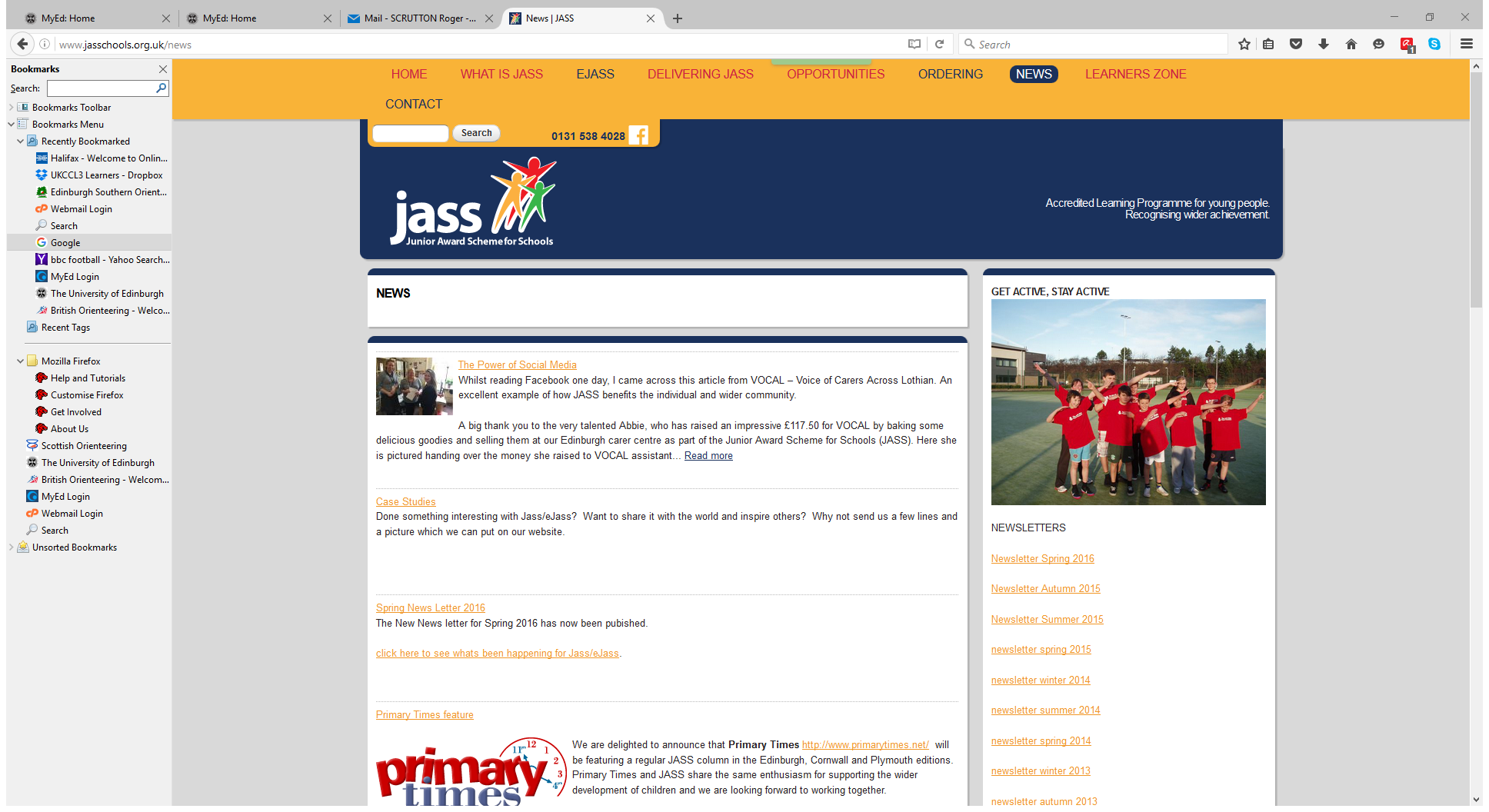 